ВИЧ-инфекция: знать и не боятьсяЧто такое ВИЧ-инфекция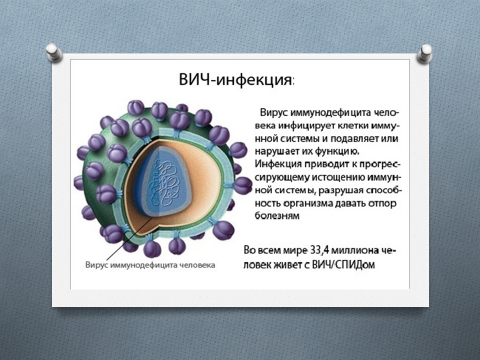 Пути заражения ВИЧ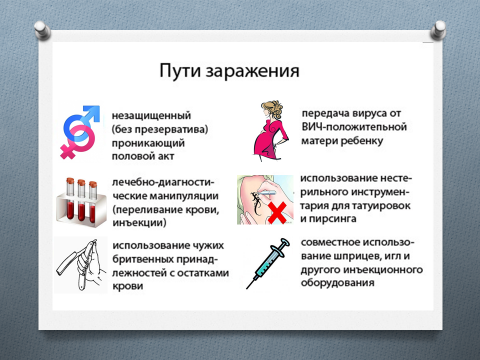 Как ВИЧ-инфекция не передается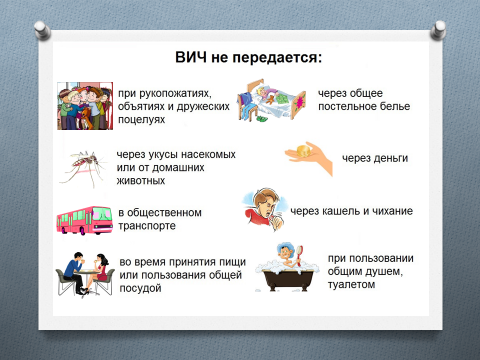 Профилактика ВИЧ-инфекции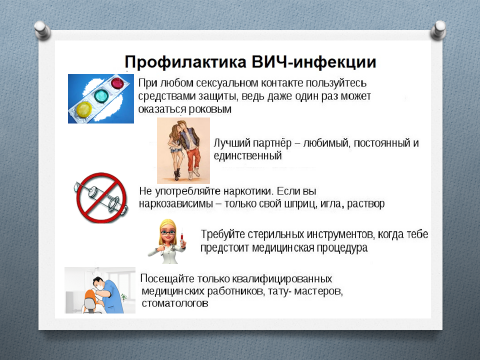 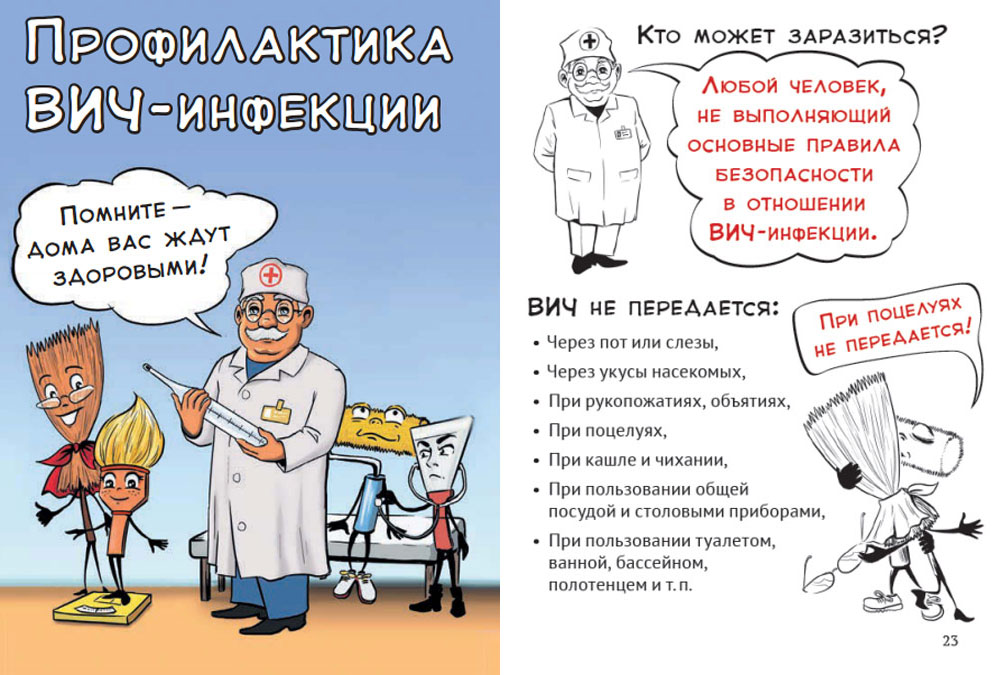 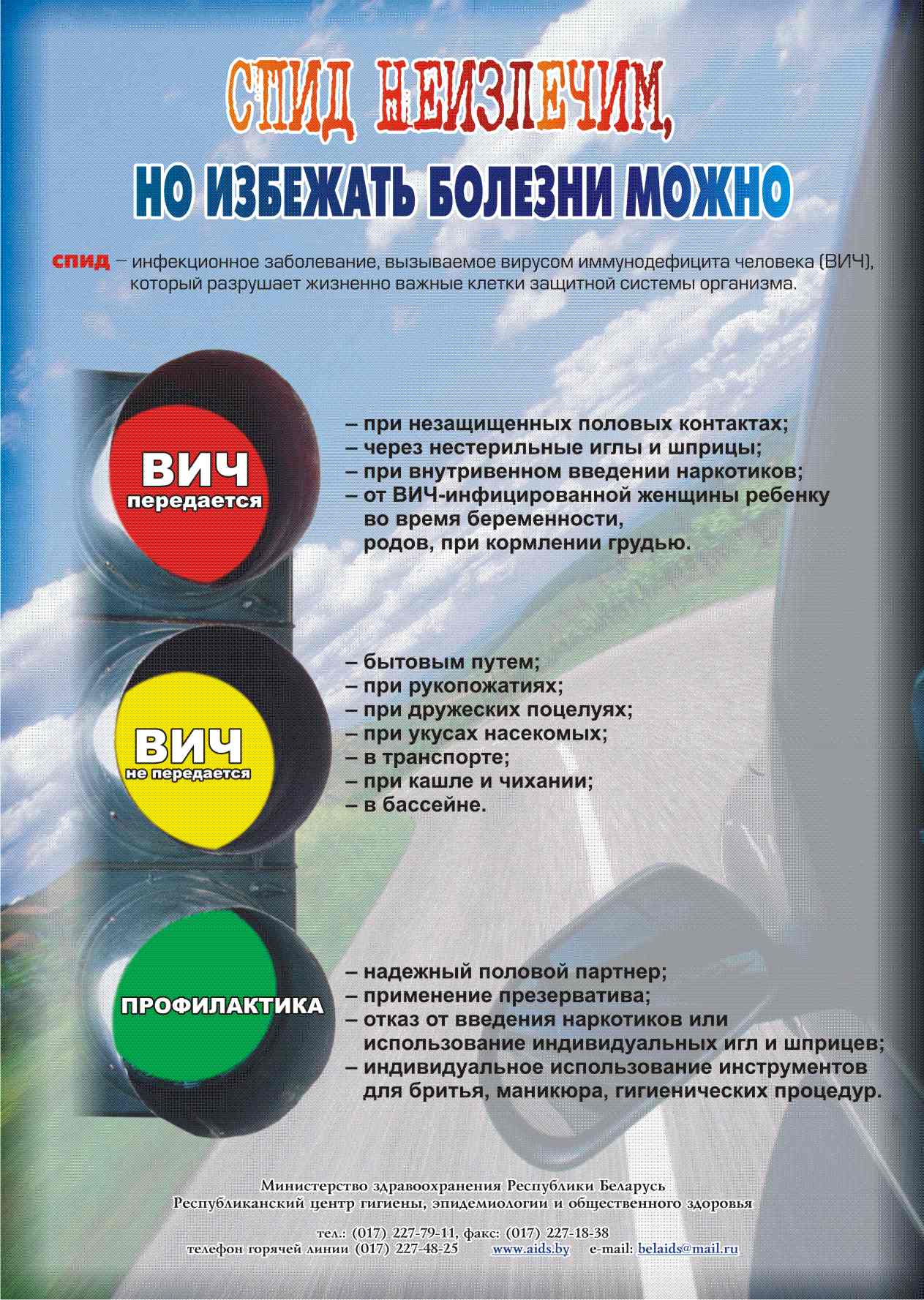 